Publicado en  el 13/06/2014 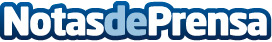 La Policía Nacional se integra en la seguridad de la Selección Española en el Mundial de Brasil 2014Datos de contacto:Policia NacionalNota de prensa publicada en: https://www.notasdeprensa.es/la-policia-nacional-se-integra-en-la-seguridad_1 Categorias: Nacional http://www.notasdeprensa.es